İŞİN KONUSU VE KAPSAMI: Bu şartname ile ODTÜ YİTDB Ağaçlandırma ve Çevre Düzenleme Müdürlüğü’nünODTÜ A1 Kapısı ile Rektörlük  kavşağı arasındaki yolda yapılması planlanan ‘refuj’ çalışması için satın almak istediği damlama borusu özelliklerini tanımlanmaktadır. STANDARTLAR:2.1. 2021 üretimi ve 1.inci kalite olmalıdır.2.2. Kullanılacak damla sulama borusu tamamen orijinal hammaddeden yapılmış olmalıdır.TEKNİK ÖZELLİKLER:3.1. 50’lik Pe 100 boru: ø 50 mm çapında 10 atm. basınca mukavemet gösteren, pe 100 hammaddesinden mamul sdr 17, et kalınlığı 3.0 mm lateral sulama hatları için kullanılan Tsek belgeli pe borudur.3.2. 40’Lık PeKablo Muhafaza Koruge Boru: Ø 40 Mm Çapında Sert Zemin Altında Elektrik Hattı Kablosunu Koruması İçin TSEK Belgeli Pe Borudur. 10 metrelik top halinde olmalıdır.3.3. 90’LıkPeKablo Muhafaza Koruge Boru(manşon dahil): Ø 90 Mm Çapında Sert Zemin Altında Sulama Hattı Borusunu Koruması İçin TSEK Belgeli Pe Borudur. Manşonu dahil olmalıdır.3.4. 16 Mm Damlama Borusu: 16 Mm Çapında 6 Atm. Basınca Mukavemet Gösteren, Damlama Borusu 16x25-4LT Delikli Ve Yuvarlak Olup Damlama Sulama Tesisatı Hatları İçin Kullanılan Atık Maddeden Üretilmemiş TSEK Belgeli YPE Borudur.3.5. 16 Mm Damlama Borusu: 16 Mm Çapında 6 Atm. Basınca Mukavemet Gösteren, Damlama Borusu 16x25-2LT Delikli Ve Yuvarlak Olup Damlama Sulama Tesisatı Hatları İçin Kullanılan Atık Maddeden Üretilmemiş TSEK Belgeli YPE Borudur.4.	İŞİN SÜRESİ:4.1. Şartname eki olan listede belirtilen damlama borular onay verilmesinden itibaren 10 takvim günü içinde şartname ve listeye uygun olarak eksiksiz teslim edilecektir.5.	TESLİMATLA İLGİLİ BİLGİLER:5.1. Teslimat sırasında oluşabilecek kırılma, çizilme vs. hasarlar malzemenin kabul edilmemesine neden olur.5.2. Yüklenici, söz konusu malzemeleri sadece mesai saatleri (8:30-12:00 ve 13:00-16:30) içinde ve hafta içi günlerde teslim edebilir. AÇDM ‘nün kapalı olduğu hafta sonu ve resmi tatil günlerinde teslim alınmayacaktır.5.3. Ürünün teslim yeri, Ağaçlandırma ve Çevre Düzenleme Müdürlüğü ODTÜ Yerleşkesi Dumlupınar Bulvarı, ANKARA’ dır.6.	GARANTİ ŞARTLARI:6.1. Talep edilen tüm malzemelerin her türlü üretim ve mekanik hatalara karşı 2 yıl garantisi olmalıdır.7.	DİĞER HUSUSLAR:7.1. Yüklenici, sorumluluğundaki kişi veya kişilerin yerleşkede yapacakları usulsüzlükten, zarar ve ziyandan  sorumludur.7.2. Çalışma süresince tüm iş güvenliği tedbirleri yüklenici tarafınca sağlanacak, Üniversitenin bu konuda her  hangi bir sorumluluğu olmayacaktır.7.3. Mesai saati bitimine yakın getirilen ve kamyonun bu zaman zarfında boşaltılması mümkün olmadığı durumlarda malzemenin indirilmesi bir sonraki gün yapılacak, personel hiçbir şekilde mesaiye bırakılmayacak, bekleme esnasında doğabilecek zarar / ziyandan Üniversite sorumlu olmayacaktır.7.4. Malzemelerin yatay ve düşey nakliyeleri yükleniciye ait olup çalıştırılacak personel ve araçla ilgili doğacak sorunlardan Üniversite sorumlu tutulamayacaktır7.5. Teslimat sırasında oluşabilecek kırılma, çizilme vs. hasarlar malzemenin kabul edilmemesine neden olur.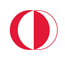 T.C.ORTA DOĞU TEKNİK ÜNİVERSİTESİYAPI İŞLERİ VE TEKNİK DAİRE BAŞKANLIĞIAğaçlandırma ve Çevre Düzenleme MüdürlüğüÜniversiteler Mahallesi, Dumlupınar Bulvarı No:1 PK:06800 Çankaya/AnkaraODTÜT.C.ORTA DOĞU TEKNİK ÜNİVERSİTESİYAPI İŞLERİ VE TEKNİK DAİRE BAŞKANLIĞIAğaçlandırma ve Çevre Düzenleme MüdürlüğüÜniversiteler Mahallesi, Dumlupınar Bulvarı No:1 PK:06800 Çankaya/AnkaraTEKNİK ŞARTNAMETEKNİK ŞARTNAMEİşin AdıA1 Kapısı İle Rektörlük  Kavşağı Arasındaki Yolda Yapılması Planlanan Refüj Çalışması İçin Damlama Borusu Alımıİşin NiteliğiMal Alımı             